Викторина «МАТЕМАТИКА+» открывает двери всем любителям математики! Приглашаем и тебя, дорогой друг, совершить еще одно путешествие в захватывающий, увлекательный, интригующий мир математики! Ты спросишь, что же обозначает плюс? Принимая участие в викторине «МАТЕМАТИКА+» ты не только закрепляешь полученные на уроках знания, но и получаешь дополнительные знания к школьной программе! Викторина «МАТЕМАТИКА+» — это подготовка к итоговым работам, ступенька к победам на школьных олимпиадах, новые открытия! А самое главное — это огромное удовлетворение от победы, гордость за то, что ты справляешься с увлекательными заданиями. Приглашаем принять участие в нашей викторине, и вы откроете для себя ещё много плюсов!Задание №1 (5 баллов) Сумма сторон квадрата и прямоугольника равна 48 см. Равны ли их площади?Ответ: _________________________________________________________Задание №2 (2 балла) С помощью арифметических действий и скобок превратите в ноль три пятерки.5... 5... 5 = 0.Задание №3 (3 балла) На школьной викторине было предложено 12 вопросов. За каждый правильный ответ участнику начисляли 10 баллов, а за неправильный ответ отнимали 8 баллов. Сколько правильных ответов дал один из участников викторины, если он набрал 30 баллов?Задание №4 (5 баллов) В году 365 дней и 53 вторника. Каким днем недели было 1 января этого года?Ответ: __________________________________________________________________________________________________________________________________________________________________________________________________________________________________________________________________________________________________________________________________________________________________________________________________________________________________________________________________________________________________________________________________________________________________________________Задание №5 (3 балла) Медведь в кошелке плюшки нес, Но на лесной опушке     Он половину плюшек съел И плюс еще полплюшки. Шел, шел, уселся отдохнуть И под «ку-ку» кукушки Вновь половину плюшек съел И плюс еще полплюшки. Степенно он ускорил шаг, Но на крыльце избушки Он снова пол-остатка съел И плюс еще полплюшки. С пустой кошелкою, увы, Он в дом вошел уныло. Хочу, чтоб мне сказали вы: А сколько плюшек было?Задание №6 (3 балла) Ученик сказал, что за 4 дня он решил 23 задачи. Причем каждый день он решал задач больше, чем в предыдущий, а в четвертый день он решил в 2 раза больше, чем в первый. Сколько задач решал ученик каждый день?Задание №7 (2 балла) Разгадайте ребус:5 . +  . . 3 =   . .01Задание №8 (3 балла) Если Андреев даст Петрову 300 рублей, то денег у них станет поровну. На сколько у Андреева денег больше, чем у Петрова?Задание №9 (4 балла) Пять победителей конкурса «Кто громче крикнет» получили в награду по одинаковому количеству орехов. Трое из них сразу съели по 5 орехов и увидели, что у них вместе осталось столько орехов, сколько было выдано двум другим. Сколько всего орехов было выдано всем пятерым?Задание №10 (3 балла) Квадрат состоит из 9 клеток, в трех из них поставлены числа 1,15,20 так, как показано на рисунке. Расставьте в свободных клетках числа 2, 3, 4, 5, 6, 8 так, чтобы произведение чисел в каждом столбце и в каждой строке было равно 120.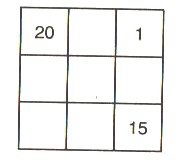 Задание №11 (2 балла) Ребята повели лошадей на водопой. Сколько было ребят и сколько лошадей, если при подсчете оказалось 26 голов и 82 ноги? Обведите правильный ответ:а)	13 ребят, 13 лошадей;б)	11 ребят, 15 лошадей;в)	6 ребят, 20 лошадей.Задание №12 (2 балла) У одного старика спросили, сколько ему лет. Он ответил, что ему сто лет и несколько месяцев, но дней рождения у него было всего 25. Как это может быть?Ответ: _______________________________________________________________________________________________________________________________________________________________________________________________________________________________________________________________________________________________________________Задание №13 (2 балла) Сколько треугольников на чертеже?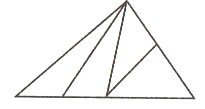 Ответ: ______________________________________________________________________________________________________________________________Примечание. Можно получить дополнительную оценку за общее впечатление от работы, учитывается аккуратность, эстетичность, чистота, оформление и т. д. Грамматические ошибки исправляются и учитываются при выставлении оценки.Название олимпиады «Математика +»ФИО участникаКласс4 классШкола, городФИО педагога-куратораДолжность педагога-куратораАдрес электронной почты